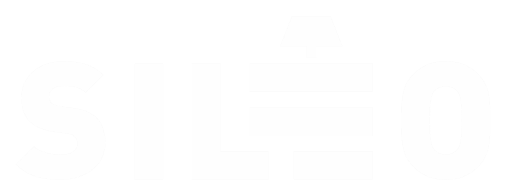 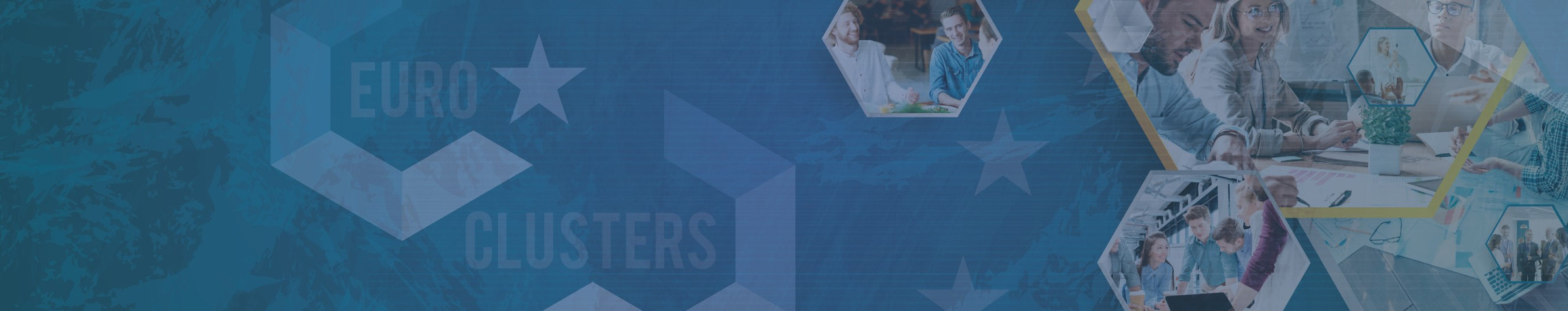 1° OPEN CALL FOR ADVANCED TECHNOLOGY UPTAKE PROJECTSTechnical PartADVANCED TECHNOLOGY UPTAKE PROJECT INFORMATION All the application fields are mandatoryB. PROJECT RELEVANCE C. PROJECT IMPLEMENTATIOND. PROJECT IMPACT 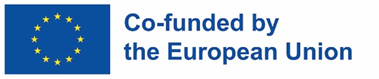 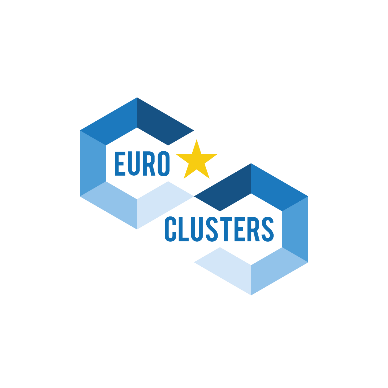 Grant Agreement n° 101074564 — SILEO — SMP-COSME-2021-CLUSTERThe content of this document represents the views of the author only and is his/her sole responsibility; it cannot be considered to reflect the views of the European Union and/or the European Innovation Council and SMEs Executive Agency (EISMEA). Neither the European Union nor the granting authority can be held responsible for themSME Applicant: ____________SME Applicant: ____________A1. Title of Project/AcronymPlease write a short title and an acronym for your advanced technology uptake project, reflecting the main goals. Max. 200 characters incl. spaces.A1. Title of Project/AcronymPlease write a short title and an acronym for your advanced technology uptake project, reflecting the main goals. Max. 200 characters incl. spaces.A2. Advanced Technology Uptake Project duration (in months)Please note: SILEO funding will be provided for projects with a min. duration of 3 and max. 6 months.A2. Advanced Technology Uptake Project duration (in months)Please note: SILEO funding will be provided for projects with a min. duration of 3 and max. 6 months.A3. Estimated Start DatePlease note that the expected advanced technology uptake project starting date must start not earlier than in September 2024. A3. Estimated Start DatePlease note that the expected advanced technology uptake project starting date must start not earlier than in September 2024. DD/MM/YYYYDD/MM/YYYYA4. Selection of the consultancy typology An SME can apply only to one of the 3 technology uptake services (A, B or C) described above and offered by the SILEO Open Call for Advanced Technology Uptake Projects.*QUALITY EVALUATION – IMPLEMENTATION (Sub-criteria 2.1): Soundness of the work plan, including the relevance of the tasks described and the timing of the activities (0-5 points).A4. Selection of the consultancy typology An SME can apply only to one of the 3 technology uptake services (A, B or C) described above and offered by the SILEO Open Call for Advanced Technology Uptake Projects.*QUALITY EVALUATION – IMPLEMENTATION (Sub-criteria 2.1): Soundness of the work plan, including the relevance of the tasks described and the timing of the activities (0-5 points).A) Prototyping of new products or servicesB) Pilot applicationC) Prototyping + Pilot applicationA5. Advanced Technology Uptake Project SummaryGive a short summary of your project defined between your organization (as an SME applicant) and the technology provider(s), specifying the consultancy service selected. Max. 3,000 characters incl. spaces.A5. Advanced Technology Uptake Project SummaryGive a short summary of your project defined between your organization (as an SME applicant) and the technology provider(s), specifying the consultancy service selected. Max. 3,000 characters incl. spaces.B1. Objectives of your advanced technology uptake projectPlease describe the specific objectives of your project, highlighting the individual benefit for the SME applicant in the field of digitalization and/or circular economy. The objectives should be clear, measurable, realistic and achievable within the duration of the project and with the financial support requested. Max. 3,000 characters incl. spaces.*QUALITY EVALUATION – RELEVANCE (Sub-criteria 1.2): The objectives of the project proposal are aligned with the objective of the SILEO Open Call (0-5 points).B2. Advanced technologies, digital solutions and/or sustainable practices addressedList and describe the advanced technologies, digital solutions, and/or sustainable practices that your project addresses to promote green and digital adoption, and explain how they are integrated into your business processes, products, or services. The selected advanced technology and/or digital solution must be known and have a TRL (Technology Readiness Level) of at least 4. The technology should be developed and at least validated in the laboratory.Max. 2,000 characters incl. spaces.*QUALITY EVALUATION – RELEVANCE (Sub-criteria 1.2): The objectives of the project proposal are aligned with the topic and objective of the SILEO Open Call (0-5 points).B3. Innovativeness of the proposed projectDescribe the current situation of your company, including a feasibility study, a project concept, or a proof of concept already developed. Starting from this point, explain how the advanced technology uptake project will enable the company to implement the prototype and/or pilot application and how the proposed solutions will be innovative for the company's business environment. Max. 2,000 characters incl. spaces.*QUALITY EVALUATION – RELEVANCE (Sub-criteria 1.3): Innovativeness of the proposed project (0-5 points)B4. Relevance of the Technology Provider(s)Insert the name/code of the technology expert selected from the SILEO Pool of Technology Uptake Facilitators and explain the choice in relation to your project goals and activities. SME applicant can collaborate with one or more technology providers. Technology provider experts assigned to the project (if known at the application stage).  Max. 2,000 characters incl. spaces.*QUALITY EVALUATION – RELEVANCE (Sub-criteria 1.4): Relevance of the technology provider’s expertise (0-1 point).C1. Project Work Plan Please provide a coherent description of activities (tasks) to be implemented within the duration of your project chronologically. At least one task is mandatory for projects lasting 3 months, and 2 tasks for the project from 3 to 5 months.*QUALITY EVALUATION – IMPLEMENTATION (Sub-criteria 2.1): Soundness of the work plan, including coherence, feasibility and relevance of the tasks described and the timing (0-5 points).C1. Project Work Plan Please provide a coherent description of activities (tasks) to be implemented within the duration of your project chronologically. At least one task is mandatory for projects lasting 3 months, and 2 tasks for the project from 3 to 5 months.*QUALITY EVALUATION – IMPLEMENTATION (Sub-criteria 2.1): Soundness of the work plan, including coherence, feasibility and relevance of the tasks described and the timing (0-5 points).TASK1 title (… months from ...to ..) – Description of the activity TASK1 title (… months from ...to ..) – Description of the activity TASK2 title (… months from... to ..) – Description of the activityTASK2 title (… months from... to ..) – Description of the activityTASKn ….(… months from... to ..) - Description of the activityTASKn ….(… months from... to ..) - Description of the activityAdd rows if neededAdd rows if neededC2. Team expertise & operational capacityPlease describe in detail your internal staff that will be involved in the project, including their operational capacity, expertise, position and how they will collaborate with the technology provider(s) selected. Max. 1,500 characters incl. spaces.*QUALITY EVALUATION – IMPLEMENTATION (Sub-criteria 2.2): Team expertise & operational capacity (0-5 points).C2. Team expertise & operational capacityPlease describe in detail your internal staff that will be involved in the project, including their operational capacity, expertise, position and how they will collaborate with the technology provider(s) selected. Max. 1,500 characters incl. spaces.*QUALITY EVALUATION – IMPLEMENTATION (Sub-criteria 2.2): Team expertise & operational capacity (0-5 points).C3. Resources allocation and value for moneyPlease provide a brief description of the project budget (total lump sum requested to implement the planned activities) the allocation among the planned tasks and the division between the lump sum for the technology provider and, if any, for the internal team of the SME applicant. At least 75% of the requested lump sum must be dedicated to subcontracting with the technology provider.*QUALITY EVALUATION – IMPLEMENTATION (Sub-criteria 2.3): Resources allocation and value for money (0-5 points).C3. Resources allocation and value for moneyPlease provide a brief description of the project budget (total lump sum requested to implement the planned activities) the allocation among the planned tasks and the division between the lump sum for the technology provider and, if any, for the internal team of the SME applicant. At least 75% of the requested lump sum must be dedicated to subcontracting with the technology provider.*QUALITY EVALUATION – IMPLEMENTATION (Sub-criteria 2.3): Resources allocation and value for money (0-5 points).Brief description:Brief description:Total budget for the technology provider(s):XXX EURTotal budget for the internal team (staff):XXX EURTotal funding requestedXXX EURD1. Clarify how your project proposal will support your company's green and/or digital transition process and how it is relevant to the lighting and/or furniture industries.How does your project align with the overall goals of your company's green and/or digital transition process?How does your project address the specific needs and requirements of sustainable practices and technologies within the lighting and/or furniture industries?Max. 2,500 characters incl. spaces.*QUALITY EVALUATION – IMPACT (Sub-criteria 3.1): Extent to which the project supports SME green and/or digital transition process (0-5 points).D2. Current and/or future investments and project impact on the company's business growthDescribe your company's current/future investment contributions in the adoption of advanced technologies and circular approaches in relation to the relevance of your advanced technology uptake project and ambition. Provide a comprehensive overview of the anticipated impact of your advanced technology uptake project on the company's business growth, encompassing economic, social and technological dimensions.Max. 3,000 characters incl. spaces.*QUALITY EVALUATION – IMPACT (Sub-criteria 3.2): Extent to which the project supports company investments in the advanced technology uptake and circular approaches (0-5 points). 